附件2:企业往来收据正确填写方式     天 津 市 企 业 单 位往   来   收   据日  期：  2020年 *  月 * 日今收到  天津滨海高新技术产业开发区科技创新局交  来  高新区2019年度和2018年度部分首次获批国家高新技术企业奖励资金人民币（大写）（顶格写，不要留空隙）小写 （顶格写，不要留空隙）                    （个位后面是“.”千位后面是“，”）收款人：填写该收据本人的名字 交款人：不填 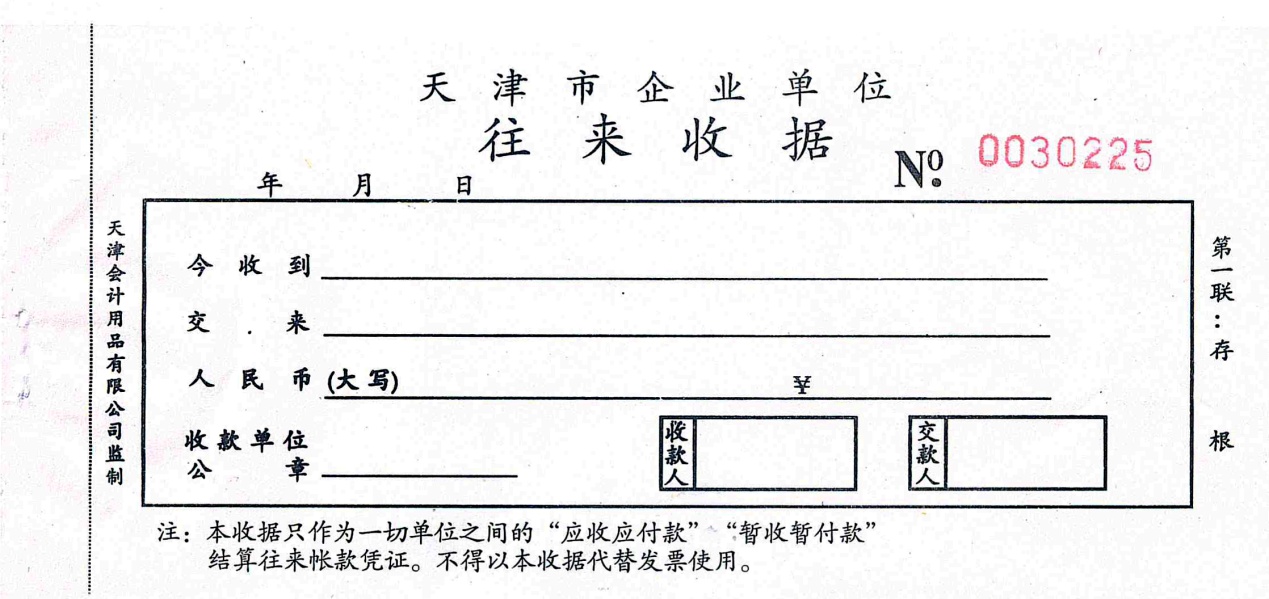 